Geometry									Name: ____________________________TEST REVIEW – Transformations							Date: _____________ Period: _________Write the correct vocabulary word next to the definition.1. _____________________ - an exact position or location in a given plane2. _____________________ - part of a line bounded by two distinct endpoints3. _____________________ - formed where two lines or rays share an endpoint4. _____________________ - two coplanar lines that have unique points and never cross 5. _____________________ - a portion of a line that starts at a point and continues to infinity6. _____________________ - creates four right angles7. _____________________ - two angles whose sum is 90 degrees.Find each geometry term in the diagram.  Label using correct notation.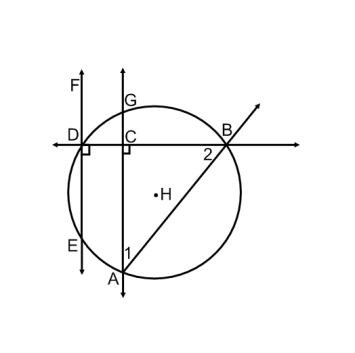 8.  Ray:   __________	9.  Circle:  ___________10.  Line:  ___________	11.  Line Segment: ___________	12.  <1:    ___________	13.  <2:     ___________Solve for x and find the measures of both angles.14.  <1 and <2 are supplementary.  <1 = 8x – 14 and <2 = 2x + 5415.  <3 and <4 are congruent.  <3 = 12x – 22 and <4 = 8x + 42  16.  Use the translation (x, y)  (x + 1,  y - 7) for questions a – d.a.  What is the translation vector?  __________b.  What is the image of A (10, -4)?  __________c.  What is the image of A’ from part b (which would be called A”)? __________d.  What is the pre-image of C’ (-9, 12)?  __________17.  What is an isometry?  ____________________________________________________________18.  The vertices of ABC are A(-1. 0), B(5, 3), and C(2, -4).  Find the vertices of A’B’C’ given the transformation rules below.  Then describe the transformation that occurred.(x, y)  (x + 11, y – 5)	A’ = __________ , B’ = __________ , C’ = __________
					Transformation:   _____________________________
(x, y)  (-x, -y) 		A’ = __________ , B’ = __________ , C’ = __________
					Transformation:   _____________________________
(x, y)  (y, -x)			A’ = __________ , B’ = __________ , C’ = __________
					Transformation:   _____________________________
(x, y)  (4x, 4y) 		A’ = __________ , B’ = __________ , C’ = __________
					Transformation:   _____________________________(x, y)  (y, x)			A’ = __________ , B’ = __________ , C’ = __________
					Transformation:   _____________________________
(x, y)  (-y, x)			A’ = __________ , B’ = __________ , C’ = __________
					Transformation:   ____________________________19.  Answer the following questions.After a reflection over the line , (-2, 16) is the image of point C.  What is the original location of point C?After a reflection over the x-axis, (8, 0) is the image of point M.  What is the original location of point M?Given triangle FUN with coordinates F(-4, 1), U(11, -12) and N(-7, -9), find the image of point N after a rotation of 90 degrees counterclockwise.After a dilation with a scale factor of ½, (5, -4) is the image of point N.  What is the original location of point N?20.  Write the transformation rule for the following graphs.a. ____________________		b. ____________________		c. ____________________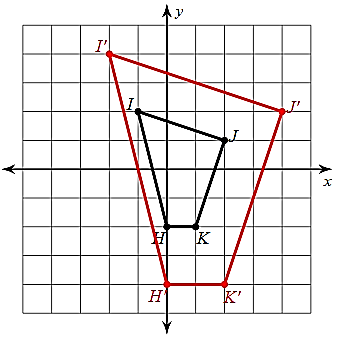 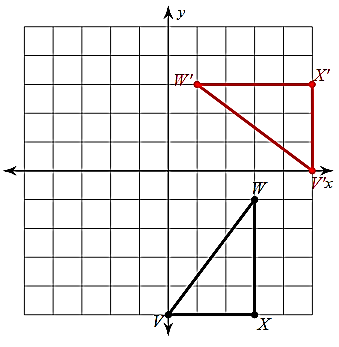 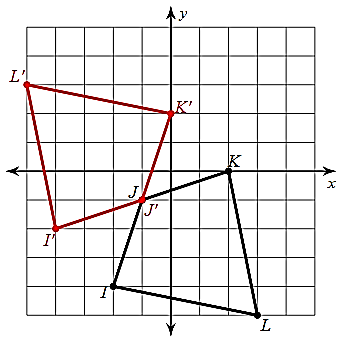 Follow the instructions for each graph.21.  Reflection over x = 1		22.  Rotation 90 degrees CW	23.  Reflection over y = -x 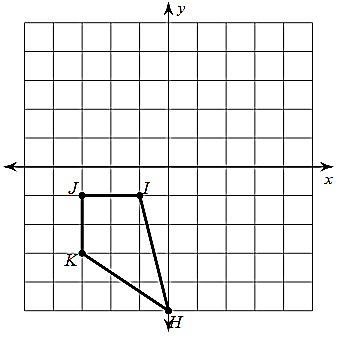 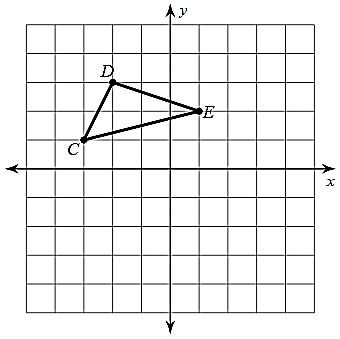 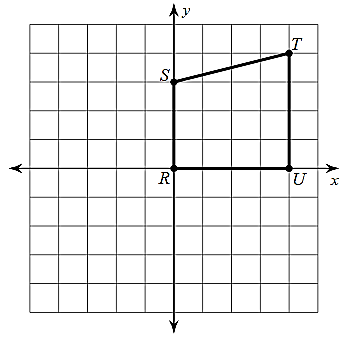 24. <2, 3>				25. (x, y)  (x, y – 4 )		26.  (x, y)  (0.5x, 0.5y)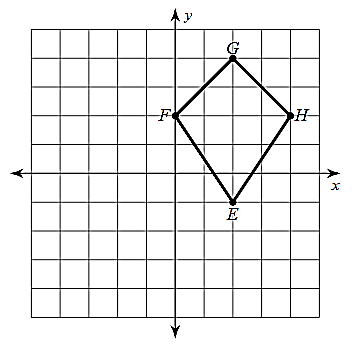 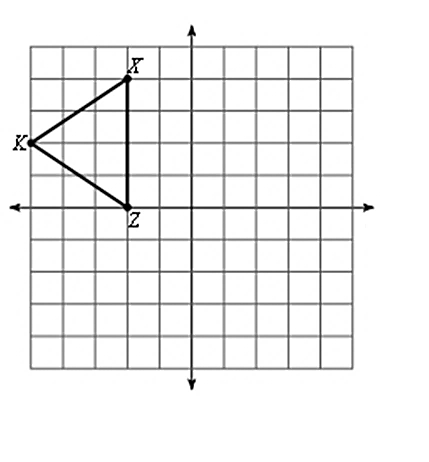 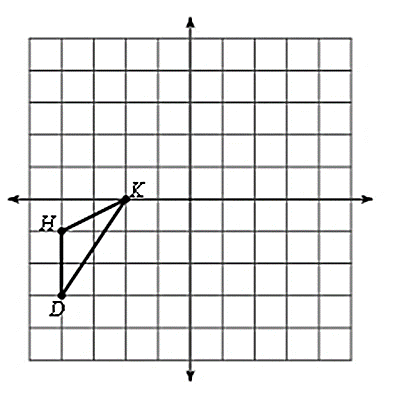 Composition of Transformations (Label the first transformation with A’B’C’. After the second transformation, label it with A”B”C”.)27.  a.  rotation 180 degrees			28.  a.  dilation of 2       b.  reflection over y = -1			       b.  <1, -2>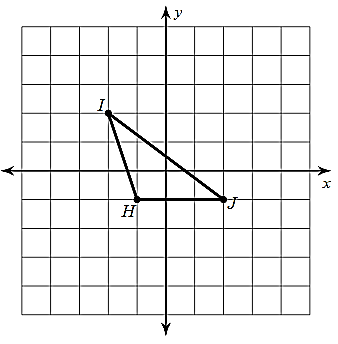 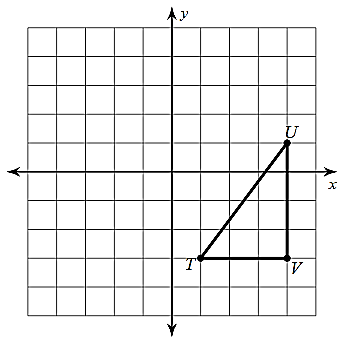   V’ ________    V” ________	    		  	H’ ________    H” ________  U’ ________    U” ________		    	   	 I’ ________      I” ________  T’ ________     T” ________	    	  		J’ ________     J” ________GOOD LUCK STUDYING!!!!  Don’t forget to study your notes, your quiz, and this test review!!!